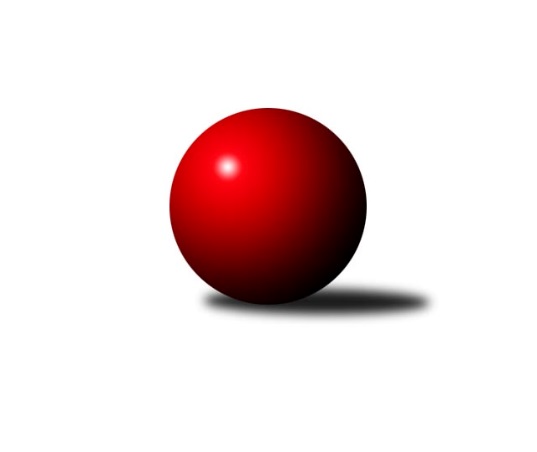 Č.9Ročník 2018/2019	11.5.2024 Mistrovství Prahy 1 2018/2019Statistika 9. kolaTabulka družstev:		družstvo	záp	výh	rem	proh	skore	sety	průměr	body	plné	dorážka	chyby	1.	AC Sparta Praha	9	7	1	1	52.5 : 19.5 	(68.0 : 40.0)	2517	15	1724	793	30.7	2.	SK Žižkov Praha B	9	6	0	3	46.5 : 25.5 	(57.5 : 50.5)	2484	12	1731	754	36.8	3.	TJ Astra Zahradní Město	9	6	0	3	40.0 : 32.0 	(55.0 : 53.0)	2505	12	1738	766	45	4.	KK Slavoj Praha C	9	6	0	3	37.5 : 34.5 	(56.0 : 52.0)	2382	12	1675	707	54.1	5.	SK Meteor Praha B	9	5	1	3	41.0 : 31.0 	(52.5 : 55.5)	2406	11	1684	722	41.4	6.	TJ Kobylisy A	9	5	0	4	41.0 : 31.0 	(66.5 : 41.5)	2450	10	1696	753	39.6	7.	KK Konstruktiva Praha  C	9	4	1	4	35.0 : 37.0 	(55.5 : 52.5)	2471	9	1727	744	42.2	8.	VSK ČVUT Praha	9	4	1	4	32.5 : 39.5 	(48.5 : 59.5)	2379	9	1660	719	49	9.	SK Uhelné sklady Praha	9	4	0	5	41.5 : 30.5 	(62.5 : 45.5)	2469	8	1724	745	42.1	10.	Sokol Rudná A	9	4	0	5	31.0 : 41.0 	(47.5 : 60.5)	2369	8	1677	692	58.4	11.	TJ Slavoj Velké Popovice	8	3	0	5	27.0 : 37.0 	(49.0 : 47.0)	2319	6	1635	684	57.6	12.	Sokol Rudná B	9	3	0	6	31.5 : 40.5 	(51.0 : 57.0)	2332	6	1663	669	59.9	13.	TJ Kobylisy B	9	2	0	7	24.5 : 47.5 	(42.0 : 66.0)	2376	4	1693	683	50.6	14.	PSK Union Praha B	8	1	0	7	14.5 : 49.5 	(32.5 : 63.5)	2322	2	1647	675	46.8Tabulka doma:		družstvo	záp	výh	rem	proh	skore	sety	průměr	body	maximum	minimum	1.	AC Sparta Praha	5	5	0	0	31.0 : 9.0 	(41.0 : 19.0)	2563	10	2643	2515	2.	SK Meteor Praha B	5	4	1	0	32.0 : 8.0 	(38.0 : 22.0)	2588	9	2639	2552	3.	SK Žižkov Praha B	4	4	0	0	25.5 : 6.5 	(28.0 : 20.0)	2569	8	2674	2472	4.	KK Slavoj Praha C	4	4	0	0	22.0 : 10.0 	(26.0 : 22.0)	2552	8	2644	2482	5.	SK Uhelné sklady Praha	5	4	0	1	31.0 : 9.0 	(41.0 : 19.0)	2435	8	2578	2348	6.	VSK ČVUT Praha	5	3	1	1	24.5 : 15.5 	(35.5 : 24.5)	2524	7	2590	2408	7.	TJ Kobylisy A	4	3	0	1	21.0 : 11.0 	(32.0 : 16.0)	2361	6	2453	2219	8.	KK Konstruktiva Praha  C	4	3	0	1	21.0 : 11.0 	(30.0 : 18.0)	2516	6	2597	2419	9.	TJ Astra Zahradní Město	4	3	0	1	18.0 : 14.0 	(25.0 : 23.0)	2479	6	2522	2446	10.	TJ Slavoj Velké Popovice	5	3	0	2	22.0 : 18.0 	(35.0 : 25.0)	2428	6	2549	2296	11.	Sokol Rudná B	4	2	0	2	17.0 : 15.0 	(26.5 : 21.5)	2279	4	2330	2228	12.	TJ Kobylisy B	4	2	0	2	15.5 : 16.5 	(21.5 : 26.5)	2304	4	2338	2228	13.	Sokol Rudná A	5	2	0	3	17.0 : 23.0 	(28.5 : 31.5)	2348	4	2433	2267	14.	PSK Union Praha B	4	1	0	3	8.5 : 23.5 	(15.0 : 33.0)	2345	2	2438	2305Tabulka venku:		družstvo	záp	výh	rem	proh	skore	sety	průměr	body	maximum	minimum	1.	TJ Astra Zahradní Město	5	3	0	2	22.0 : 18.0 	(30.0 : 30.0)	2511	6	2591	2369	2.	AC Sparta Praha	4	2	1	1	21.5 : 10.5 	(27.0 : 21.0)	2505	5	2639	2414	3.	Sokol Rudná A	4	2	0	2	14.0 : 18.0 	(19.0 : 29.0)	2376	4	2465	2268	4.	SK Žižkov Praha B	5	2	0	3	21.0 : 19.0 	(29.5 : 30.5)	2463	4	2539	2350	5.	TJ Kobylisy A	5	2	0	3	20.0 : 20.0 	(34.5 : 25.5)	2467	4	2531	2372	6.	KK Slavoj Praha C	5	2	0	3	15.5 : 24.5 	(30.0 : 30.0)	2368	4	2464	2228	7.	KK Konstruktiva Praha  C	5	1	1	3	14.0 : 26.0 	(25.5 : 34.5)	2462	3	2514	2378	8.	SK Meteor Praha B	4	1	0	3	9.0 : 23.0 	(14.5 : 33.5)	2345	2	2537	2245	9.	VSK ČVUT Praha	4	1	0	3	8.0 : 24.0 	(13.0 : 35.0)	2343	2	2394	2267	10.	Sokol Rudná B	5	1	0	4	14.5 : 25.5 	(24.5 : 35.5)	2352	2	2446	2273	11.	TJ Slavoj Velké Popovice	3	0	0	3	5.0 : 19.0 	(14.0 : 22.0)	2283	0	2410	2162	12.	SK Uhelné sklady Praha	4	0	0	4	10.5 : 21.5 	(21.5 : 26.5)	2477	0	2556	2362	13.	PSK Union Praha B	4	0	0	4	6.0 : 26.0 	(17.5 : 30.5)	2317	0	2378	2213	14.	TJ Kobylisy B	5	0	0	5	9.0 : 31.0 	(20.5 : 39.5)	2374	0	2479	2286Tabulka podzimní části:		družstvo	záp	výh	rem	proh	skore	sety	průměr	body	doma	venku	1.	AC Sparta Praha	9	7	1	1	52.5 : 19.5 	(68.0 : 40.0)	2517	15 	5 	0 	0 	2 	1 	1	2.	SK Žižkov Praha B	9	6	0	3	46.5 : 25.5 	(57.5 : 50.5)	2484	12 	4 	0 	0 	2 	0 	3	3.	TJ Astra Zahradní Město	9	6	0	3	40.0 : 32.0 	(55.0 : 53.0)	2505	12 	3 	0 	1 	3 	0 	2	4.	KK Slavoj Praha C	9	6	0	3	37.5 : 34.5 	(56.0 : 52.0)	2382	12 	4 	0 	0 	2 	0 	3	5.	SK Meteor Praha B	9	5	1	3	41.0 : 31.0 	(52.5 : 55.5)	2406	11 	4 	1 	0 	1 	0 	3	6.	TJ Kobylisy A	9	5	0	4	41.0 : 31.0 	(66.5 : 41.5)	2450	10 	3 	0 	1 	2 	0 	3	7.	KK Konstruktiva Praha  C	9	4	1	4	35.0 : 37.0 	(55.5 : 52.5)	2471	9 	3 	0 	1 	1 	1 	3	8.	VSK ČVUT Praha	9	4	1	4	32.5 : 39.5 	(48.5 : 59.5)	2379	9 	3 	1 	1 	1 	0 	3	9.	SK Uhelné sklady Praha	9	4	0	5	41.5 : 30.5 	(62.5 : 45.5)	2469	8 	4 	0 	1 	0 	0 	4	10.	Sokol Rudná A	9	4	0	5	31.0 : 41.0 	(47.5 : 60.5)	2369	8 	2 	0 	3 	2 	0 	2	11.	TJ Slavoj Velké Popovice	8	3	0	5	27.0 : 37.0 	(49.0 : 47.0)	2319	6 	3 	0 	2 	0 	0 	3	12.	Sokol Rudná B	9	3	0	6	31.5 : 40.5 	(51.0 : 57.0)	2332	6 	2 	0 	2 	1 	0 	4	13.	TJ Kobylisy B	9	2	0	7	24.5 : 47.5 	(42.0 : 66.0)	2376	4 	2 	0 	2 	0 	0 	5	14.	PSK Union Praha B	8	1	0	7	14.5 : 49.5 	(32.5 : 63.5)	2322	2 	1 	0 	3 	0 	0 	4Tabulka jarní části:		družstvo	záp	výh	rem	proh	skore	sety	průměr	body	doma	venku	1.	TJ Kobylisy B	0	0	0	0	0.0 : 0.0 	(0.0 : 0.0)	0	0 	0 	0 	0 	0 	0 	0 	2.	TJ Astra Zahradní Město	0	0	0	0	0.0 : 0.0 	(0.0 : 0.0)	0	0 	0 	0 	0 	0 	0 	0 	3.	KK Slavoj Praha C	0	0	0	0	0.0 : 0.0 	(0.0 : 0.0)	0	0 	0 	0 	0 	0 	0 	0 	4.	TJ Kobylisy A	0	0	0	0	0.0 : 0.0 	(0.0 : 0.0)	0	0 	0 	0 	0 	0 	0 	0 	5.	KK Konstruktiva Praha  C	0	0	0	0	0.0 : 0.0 	(0.0 : 0.0)	0	0 	0 	0 	0 	0 	0 	0 	6.	Sokol Rudná B	0	0	0	0	0.0 : 0.0 	(0.0 : 0.0)	0	0 	0 	0 	0 	0 	0 	0 	7.	SK Žižkov Praha B	0	0	0	0	0.0 : 0.0 	(0.0 : 0.0)	0	0 	0 	0 	0 	0 	0 	0 	8.	PSK Union Praha B	0	0	0	0	0.0 : 0.0 	(0.0 : 0.0)	0	0 	0 	0 	0 	0 	0 	0 	9.	TJ Slavoj Velké Popovice	0	0	0	0	0.0 : 0.0 	(0.0 : 0.0)	0	0 	0 	0 	0 	0 	0 	0 	10.	SK Uhelné sklady Praha	0	0	0	0	0.0 : 0.0 	(0.0 : 0.0)	0	0 	0 	0 	0 	0 	0 	0 	11.	VSK ČVUT Praha	0	0	0	0	0.0 : 0.0 	(0.0 : 0.0)	0	0 	0 	0 	0 	0 	0 	0 	12.	SK Meteor Praha B	0	0	0	0	0.0 : 0.0 	(0.0 : 0.0)	0	0 	0 	0 	0 	0 	0 	0 	13.	Sokol Rudná A	0	0	0	0	0.0 : 0.0 	(0.0 : 0.0)	0	0 	0 	0 	0 	0 	0 	0 	14.	AC Sparta Praha	0	0	0	0	0.0 : 0.0 	(0.0 : 0.0)	0	0 	0 	0 	0 	0 	0 	0 Zisk bodů pro družstvo:		jméno hráče	družstvo	body	zápasy	v %	dílčí body	sety	v %	1.	Petr Neumajer 	AC Sparta Praha 	8	/	9	(89%)	15	/	18	(83%)	2.	Karel Mašek 	TJ Kobylisy A 	8	/	9	(89%)	15	/	18	(83%)	3.	Martin Lukáš 	SK Žižkov Praha B 	8	/	9	(89%)	12	/	18	(67%)	4.	Pavel Červinka 	TJ Kobylisy A 	7	/	9	(78%)	14	/	18	(78%)	5.	Václav Klička 	AC Sparta Praha 	7	/	9	(78%)	13	/	18	(72%)	6.	Vojta Krákora 	AC Sparta Praha 	7	/	9	(78%)	10	/	18	(56%)	7.	Pavel Mezek 	TJ Kobylisy A 	6	/	8	(75%)	12	/	16	(75%)	8.	Pavel Plachý 	SK Meteor Praha B 	6	/	8	(75%)	10	/	16	(63%)	9.	Miloslav Všetečka 	SK Žižkov Praha B 	6	/	8	(75%)	10	/	16	(63%)	10.	Miroslav Plachý 	SK Uhelné sklady Praha  	6	/	8	(75%)	10	/	16	(63%)	11.	Pavel Jahelka 	VSK ČVUT Praha  	6	/	8	(75%)	9.5	/	16	(59%)	12.	Ivan Harašta 	KK Konstruktiva Praha  C 	6	/	8	(75%)	8.5	/	16	(53%)	13.	Karel Bubeníček 	SK Žižkov Praha B 	6	/	8	(75%)	7.5	/	16	(47%)	14.	Pavel Strnad 	Sokol Rudná A 	6	/	9	(67%)	11	/	18	(61%)	15.	Martin Dubský 	AC Sparta Praha 	6	/	9	(67%)	11	/	18	(61%)	16.	Vladimíra Pavlatová 	AC Sparta Praha 	6	/	9	(67%)	10	/	18	(56%)	17.	Jiří Spěváček 	Sokol Rudná A 	6	/	9	(67%)	9	/	18	(50%)	18.	Josef Tesař 	SK Meteor Praha B 	6	/	9	(67%)	8	/	18	(44%)	19.	Vojtěch Vojtíšek 	TJ Kobylisy B 	5.5	/	8	(69%)	9	/	16	(56%)	20.	Pavel Moravec 	PSK Union Praha B 	5.5	/	8	(69%)	8.5	/	16	(53%)	21.	Tomáš Dvořák 	SK Uhelné sklady Praha  	5	/	6	(83%)	8	/	12	(67%)	22.	Martin Machulka 	Sokol Rudná B 	5	/	7	(71%)	9	/	14	(64%)	23.	Jan Barchánek 	KK Konstruktiva Praha  C 	5	/	8	(63%)	11	/	16	(69%)	24.	Radek Fiala 	TJ Astra Zahradní Město  	5	/	8	(63%)	10	/	16	(63%)	25.	Zdeněk Mora 	Sokol Rudná A 	5	/	8	(63%)	8	/	16	(50%)	26.	Jan Hloušek 	SK Uhelné sklady Praha  	5	/	8	(63%)	8	/	16	(50%)	27.	Jaroslav Dryák 	TJ Astra Zahradní Město  	5	/	9	(56%)	11	/	18	(61%)	28.	Zdeněk Fůra 	KK Slavoj Praha C 	5	/	9	(56%)	10	/	18	(56%)	29.	Anna Sailerová 	SK Žižkov Praha B 	5	/	9	(56%)	10	/	18	(56%)	30.	Adam Vejvoda 	VSK ČVUT Praha  	5	/	9	(56%)	9.5	/	18	(53%)	31.	Martin Novák 	SK Uhelné sklady Praha  	4.5	/	8	(56%)	10.5	/	16	(66%)	32.	Jan Neckář 	SK Žižkov Praha B 	4.5	/	9	(50%)	8.5	/	18	(47%)	33.	Aleš Král 	KK Slavoj Praha C 	4	/	4	(100%)	6	/	8	(75%)	34.	Stanislav Březina ml. ml.	KK Slavoj Praha C 	4	/	6	(67%)	9	/	12	(75%)	35.	Zdeněk Barcal 	SK Meteor Praha B 	4	/	6	(67%)	9	/	12	(75%)	36.	Bohumil Bazika 	SK Uhelné sklady Praha  	4	/	6	(67%)	6	/	12	(50%)	37.	Daniel Veselý 	TJ Astra Zahradní Město  	4	/	7	(57%)	9	/	14	(64%)	38.	Pavel Kasal 	Sokol Rudná B 	4	/	7	(57%)	8	/	14	(57%)	39.	Petr Beneda 	KK Slavoj Praha C 	4	/	8	(50%)	11	/	16	(69%)	40.	Bedřich Švec 	TJ Slavoj Velké Popovice  	4	/	8	(50%)	10	/	16	(63%)	41.	Jiří Mrzílek 	TJ Slavoj Velké Popovice  	4	/	8	(50%)	9	/	16	(56%)	42.	Josef Vodešil 	TJ Slavoj Velké Popovice  	4	/	8	(50%)	9	/	16	(56%)	43.	Jindra Pokorná 	SK Meteor Praha B 	4	/	8	(50%)	8	/	16	(50%)	44.	Karel Balliš 	TJ Slavoj Velké Popovice  	4	/	8	(50%)	8	/	16	(50%)	45.	Josef Kučera 	SK Meteor Praha B 	4	/	8	(50%)	7	/	16	(44%)	46.	Radek Machulka 	Sokol Rudná B 	4	/	8	(50%)	6	/	16	(38%)	47.	Jaromír Žítek 	TJ Kobylisy A 	4	/	9	(44%)	10.5	/	18	(58%)	48.	Petr Barchánek 	KK Konstruktiva Praha  C 	4	/	9	(44%)	10	/	18	(56%)	49.	Antonín Knobloch 	SK Uhelné sklady Praha  	4	/	9	(44%)	10	/	18	(56%)	50.	Marián Kováč 	TJ Kobylisy B 	4	/	9	(44%)	9	/	18	(50%)	51.	Jiří Piskáček 	VSK ČVUT Praha  	4	/	9	(44%)	8.5	/	18	(47%)	52.	Lubomír Chudoba 	TJ Kobylisy A 	4	/	9	(44%)	8	/	18	(44%)	53.	Josef Císař 	TJ Kobylisy B 	4	/	9	(44%)	7.5	/	18	(42%)	54.	Petr Hartina 	AC Sparta Praha 	3.5	/	7	(50%)	7	/	14	(50%)	55.	Jiří Zdráhal 	Sokol Rudná B 	3	/	3	(100%)	5	/	6	(83%)	56.	Zbyněk Sedlák 	SK Uhelné sklady Praha  	3	/	6	(50%)	6	/	12	(50%)	57.	Karel Hybš 	KK Konstruktiva Praha  C 	3	/	6	(50%)	6	/	12	(50%)	58.	Jason Holt 	TJ Slavoj Velké Popovice  	3	/	6	(50%)	5	/	12	(42%)	59.	Josef Gebr 	SK Žižkov Praha B 	3	/	7	(43%)	4.5	/	14	(32%)	60.	Michal Kliment 	TJ Kobylisy B 	3	/	7	(43%)	4	/	14	(29%)	61.	Miroslav Kýhos 	Sokol Rudná B 	3	/	8	(38%)	9.5	/	16	(59%)	62.	Boris Búrik 	KK Slavoj Praha C 	3	/	8	(38%)	7	/	16	(44%)	63.	Daniel Prošek 	KK Slavoj Praha C 	3	/	8	(38%)	7	/	16	(44%)	64.	Tomáš Hroza 	TJ Astra Zahradní Město  	3	/	8	(38%)	5.5	/	16	(34%)	65.	Miroslav Kochánek 	VSK ČVUT Praha  	3	/	9	(33%)	9	/	18	(50%)	66.	Samuel Fujko 	KK Konstruktiva Praha  C 	3	/	9	(33%)	7	/	18	(39%)	67.	Miroslav Klement 	KK Konstruktiva Praha  C 	3	/	9	(33%)	7	/	18	(39%)	68.	Jaromír Bok 	Sokol Rudná A 	3	/	9	(33%)	6	/	18	(33%)	69.	Marek Šveda 	TJ Astra Zahradní Město  	3	/	9	(33%)	5.5	/	18	(31%)	70.	Tomáš Keller 	Sokol Rudná B 	2.5	/	6	(42%)	6.5	/	12	(54%)	71.	Luboš Kocmich 	VSK ČVUT Praha  	2	/	2	(100%)	4	/	4	(100%)	72.	Hana Křemenová 	SK Žižkov Praha B 	2	/	2	(100%)	4	/	4	(100%)	73.	Radovan Šimůnek 	TJ Astra Zahradní Město  	2	/	3	(67%)	5	/	6	(83%)	74.	Jakub Vodička 	TJ Astra Zahradní Město  	2	/	3	(67%)	3	/	6	(50%)	75.	Petra Koščová 	Sokol Rudná B 	2	/	5	(40%)	4	/	10	(40%)	76.	Peter Koščo 	Sokol Rudná B 	2	/	5	(40%)	2	/	10	(20%)	77.	Václav Bouchal 	TJ Kobylisy A 	2	/	6	(33%)	6	/	12	(50%)	78.	Karel Novotný 	Sokol Rudná A 	2	/	6	(33%)	5	/	12	(42%)	79.	Pavlína Kašparová 	PSK Union Praha B 	2	/	6	(33%)	4	/	12	(33%)	80.	Pavel Kantner 	PSK Union Praha B 	2	/	7	(29%)	7	/	14	(50%)	81.	Karel Sedláček 	PSK Union Praha B 	2	/	7	(29%)	5	/	14	(36%)	82.	Vladimír Vošický 	SK Meteor Praha B 	2	/	8	(25%)	5.5	/	16	(34%)	83.	Jaroslav Krčma 	TJ Kobylisy B 	2	/	9	(22%)	5	/	18	(28%)	84.	David Knoll 	VSK ČVUT Praha  	1.5	/	3	(50%)	3	/	6	(50%)	85.	Petra Sedláčková 	KK Slavoj Praha C 	1.5	/	7	(21%)	4	/	14	(29%)	86.	Jaroslav Pleticha ml.	KK Konstruktiva Praha  C 	1	/	1	(100%)	2	/	2	(100%)	87.	Roman Hrdlička 	KK Slavoj Praha C 	1	/	1	(100%)	2	/	2	(100%)	88.	Miloslav Dušek 	SK Uhelné sklady Praha  	1	/	1	(100%)	2	/	2	(100%)	89.	Vladimír Dvořák 	SK Meteor Praha B 	1	/	1	(100%)	2	/	2	(100%)	90.	Pavel Pavlíček 	AC Sparta Praha 	1	/	1	(100%)	2	/	2	(100%)	91.	Tomáš Kudweis 	TJ Astra Zahradní Město  	1	/	1	(100%)	2	/	2	(100%)	92.	Lucie Hlavatá 	TJ Astra Zahradní Město  	1	/	1	(100%)	1	/	2	(50%)	93.	Jiří Tencar 	VSK ČVUT Praha  	1	/	1	(100%)	1	/	2	(50%)	94.	Emilie Somolíková 	TJ Slavoj Velké Popovice  	1	/	1	(100%)	1	/	2	(50%)	95.	Martin Kozdera 	TJ Astra Zahradní Město  	1	/	1	(100%)	1	/	2	(50%)	96.	Pavel Černý 	SK Uhelné sklady Praha  	1	/	2	(50%)	2	/	4	(50%)	97.	Markéta Březinová 	TJ Kobylisy B 	1	/	2	(50%)	2	/	4	(50%)	98.	Tomáš Doležal 	TJ Astra Zahradní Město  	1	/	2	(50%)	1	/	4	(25%)	99.	Petr Zelenka 	Sokol Rudná A 	1	/	3	(33%)	3	/	6	(50%)	100.	Bohumír Musil 	KK Konstruktiva Praha  C 	1	/	3	(33%)	3	/	6	(50%)	101.	Jan Knyttl 	VSK ČVUT Praha  	1	/	5	(20%)	1	/	10	(10%)	102.	Josef Jurášek 	SK Meteor Praha B 	1	/	5	(20%)	1	/	10	(10%)	103.	Jaruška Havrdová 	TJ Slavoj Velké Popovice  	1	/	7	(14%)	7	/	14	(50%)	104.	Petr Moravec 	PSK Union Praha B 	1	/	7	(14%)	3	/	14	(21%)	105.	Václav Císař 	TJ Kobylisy B 	1	/	9	(11%)	4.5	/	18	(25%)	106.	Petr Seidl 	TJ Astra Zahradní Město  	0	/	1	(0%)	1	/	2	(50%)	107.	Zbyněk Lébl 	KK Konstruktiva Praha  C 	0	/	1	(0%)	1	/	2	(50%)	108.	Vladislav Škrabal 	SK Žižkov Praha B 	0	/	1	(0%)	1	/	2	(50%)	109.	Jana Cermanová 	TJ Kobylisy B 	0	/	1	(0%)	1	/	2	(50%)	110.	Jarmila Zimáková 	Sokol Rudná A 	0	/	1	(0%)	1	/	2	(50%)	111.	Vojtěch Kostelecký 	TJ Astra Zahradní Město  	0	/	1	(0%)	0	/	2	(0%)	112.	Richard Glas 	VSK ČVUT Praha  	0	/	1	(0%)	0	/	2	(0%)	113.	Jiří Neumajer 	AC Sparta Praha 	0	/	1	(0%)	0	/	2	(0%)	114.	Pavel Váňa 	SK Žižkov Praha B 	0	/	1	(0%)	0	/	2	(0%)	115.	Jan Kratochvíl 	TJ Slavoj Velké Popovice  	0	/	1	(0%)	0	/	2	(0%)	116.	Eva Václavková 	TJ Slavoj Velké Popovice  	0	/	1	(0%)	0	/	2	(0%)	117.	Jiří Škoda 	VSK ČVUT Praha  	0	/	2	(0%)	1	/	4	(25%)	118.	Karel Kohout 	Sokol Rudná A 	0	/	2	(0%)	0	/	4	(0%)	119.	Martin Berezněv 	Sokol Rudná A 	0	/	2	(0%)	0	/	4	(0%)	120.	Jana Průšová 	KK Slavoj Praha C 	0	/	3	(0%)	0	/	6	(0%)	121.	Adam Lesák 	Sokol Rudná B 	0	/	4	(0%)	1	/	8	(13%)	122.	Vladimír Kohout 	TJ Kobylisy A 	0	/	4	(0%)	1	/	8	(13%)	123.	Vlastimil Bachor 	Sokol Rudná A 	0	/	5	(0%)	4.5	/	10	(45%)	124.	Milan Vejvoda 	VSK ČVUT Praha  	0	/	5	(0%)	2	/	10	(20%)	125.	Jarmila Fremrová 	PSK Union Praha B 	0	/	6	(0%)	3	/	12	(25%)	126.	Josef Mach 	PSK Union Praha B 	0	/	7	(0%)	2	/	14	(14%)Průměry na kuželnách:		kuželna	průměr	plné	dorážka	chyby	výkon na hráče	1.	SK Žižkov Praha, 1-4	2615	1774	840	31.0	(435.8)	2.	KK Konstruktiva Praha, 5-6	2543	1753	790	40.8	(423.9)	3.	Meteor, 1-2	2530	1755	774	35.7	(421.8)	4.	KK Konstruktiva Praha, 1-4	2490	1749	741	49.5	(415.0)	5.	Zahr. Město, 1-2	2463	1716	747	45.6	(410.6)	6.	SK Žižkov Praha, 3-4	2446	1713	733	54.4	(407.8)	7.	Velké Popovice, 1-2	2419	1693	725	48.6	(403.2)	8.	Zvon, 1-2	2381	1663	717	44.0	(396.9)	9.	PSK Union Praha, 1-2	2381	1659	721	36.5	(396.9)	10.	Kobylisy, 1-2	2316	1638	678	48.8	(386.0)	11.	TJ Sokol Rudná, 1-2	2312	1649	662	60.6	(385.4)Nejlepší výkony na kuželnách:SK Žižkov Praha, 1-4SK Žižkov Praha B	2674	9. kolo	Jakub Vodička 	TJ Astra Zahradní Město 	486	3. koloSK Žižkov Praha B	2654	3. kolo	Miloslav Všetečka 	SK Žižkov Praha B	475	9. koloSK Uhelné sklady Praha 	2556	9. kolo	Martin Lukáš 	SK Žižkov Praha B	475	9. koloTJ Astra Zahradní Město 	2552	3. kolo	Hana Křemenová 	SK Žižkov Praha B	471	3. koloSK Žižkov Praha B	2476	5. kolo	Vladislav Škrabal 	SK Žižkov Praha B	468	3. koloSK Žižkov Praha B	2472	7. kolo	Zbyněk Sedlák 	SK Uhelné sklady Praha 	453	9. koloKK Slavoj Praha C	2461	5. kolo	Anna Sailerová 	SK Žižkov Praha B	453	3. koloSokol Rudná B	2350	7. kolo	Radek Fiala 	TJ Astra Zahradní Město 	453	3. kolo		. kolo	Jan Hloušek 	SK Uhelné sklady Praha 	445	9. kolo		. kolo	Jan Neckář 	SK Žižkov Praha B	442	9. koloKK Konstruktiva Praha, 5-6KK Konstruktiva Praha  C	2597	6. kolo	Jan Barchánek 	KK Konstruktiva Praha  C	488	6. koloKK Konstruktiva Praha  C	2595	2. kolo	Samuel Fujko 	KK Konstruktiva Praha  C	480	2. koloTJ Astra Zahradní Město 	2510	4. kolo	Radovan Šimůnek 	TJ Astra Zahradní Město 	458	4. koloSK Žižkov Praha B	2502	2. kolo	Bohumír Musil 	KK Konstruktiva Praha  C	442	2. koloTJ Kobylisy B	2479	6. kolo	Vojtěch Vojtíšek 	TJ Kobylisy B	442	6. koloKK Konstruktiva Praha  C	2452	8. kolo	Petr Barchánek 	KK Konstruktiva Praha  C	440	2. koloKK Konstruktiva Praha  C	2419	4. kolo	Ivan Harašta 	KK Konstruktiva Praha  C	438	6. koloKK Slavoj Praha C	2347	8. kolo	Radek Fiala 	TJ Astra Zahradní Město 	437	4. kolo		. kolo	Martin Lukáš 	SK Žižkov Praha B	436	2. kolo		. kolo	Samuel Fujko 	KK Konstruktiva Praha  C	436	8. koloMeteor, 1-2SK Meteor Praha B	2639	3. kolo	Zdeněk Barcal 	SK Meteor Praha B	470	3. koloSK Meteor Praha B	2597	1. kolo	Zdeněk Barcal 	SK Meteor Praha B	466	7. koloSK Meteor Praha B	2588	7. kolo	Josef Tesař 	SK Meteor Praha B	458	3. koloSK Meteor Praha B	2565	9. kolo	Jindra Pokorná 	SK Meteor Praha B	453	1. koloSK Meteor Praha B	2552	5. kolo	Josef Tesař 	SK Meteor Praha B	451	1. koloTJ Kobylisy A	2531	3. kolo	Josef Tesař 	SK Meteor Praha B	447	9. koloKK Konstruktiva Praha  C	2514	9. kolo	Josef Tesař 	SK Meteor Praha B	446	7. koloAC Sparta Praha	2509	5. kolo	Karel Hybš 	KK Konstruktiva Praha  C	446	9. koloTJ Slavoj Velké Popovice 	2410	7. kolo	Josef Kučera 	SK Meteor Praha B	444	5. koloTJ Kobylisy B	2400	1. kolo	Josef Kučera 	SK Meteor Praha B	444	9. koloKK Konstruktiva Praha, 1-4AC Sparta Praha	2643	8. kolo	Václav Klička 	AC Sparta Praha	464	2. koloAC Sparta Praha	2579	2. kolo	Vojta Krákora 	AC Sparta Praha	459	8. koloAC Sparta Praha	2540	4. kolo	Jan Neckář 	SK Žižkov Praha B	456	8. koloSK Žižkov Praha B	2539	8. kolo	Petr Neumajer 	AC Sparta Praha	455	4. koloAC Sparta Praha	2536	1. kolo	Petr Neumajer 	AC Sparta Praha	453	8. koloAC Sparta Praha	2515	6. kolo	Václav Klička 	AC Sparta Praha	450	6. koloKK Konstruktiva Praha  C	2513	1. kolo	Petr Neumajer 	AC Sparta Praha	450	2. koloSK Uhelné sklady Praha 	2493	2. kolo	Vladimíra Pavlatová 	AC Sparta Praha	449	6. koloSokol Rudná A	2465	6. kolo	Petr Hartina 	AC Sparta Praha	446	4. koloVSK ČVUT Praha 	2385	4. kolo	Petr Neumajer 	AC Sparta Praha	445	1. koloZahr. Město, 1-2AC Sparta Praha	2639	9. kolo	Marián Kováč 	TJ Kobylisy B	464	5. koloTJ Astra Zahradní Město 	2522	9. kolo	Petr Hartina 	AC Sparta Praha	464	9. koloTJ Astra Zahradní Město 	2502	2. kolo	Václav Klička 	AC Sparta Praha	455	9. koloTJ Astra Zahradní Město 	2447	5. kolo	Radek Fiala 	TJ Astra Zahradní Město 	454	9. koloTJ Astra Zahradní Město 	2446	7. kolo	Petr Neumajer 	AC Sparta Praha	452	9. koloTJ Kobylisy B	2404	5. kolo	Martin Dubský 	AC Sparta Praha	443	9. koloPSK Union Praha B	2378	2. kolo	Tomáš Kudweis 	TJ Astra Zahradní Město 	440	7. koloTJ Kobylisy A	2372	7. kolo	Jaroslav Dryák 	TJ Astra Zahradní Město 	435	9. kolo		. kolo	Pavel Červinka 	TJ Kobylisy A	434	7. kolo		. kolo	Jaroslav Dryák 	TJ Astra Zahradní Město 	433	2. koloSK Žižkov Praha, 3-4KK Slavoj Praha C	2644	6. kolo	Aleš Král 	KK Slavoj Praha C	499	6. koloKK Slavoj Praha C	2593	2. kolo	Pavel Plachý 	SK Meteor Praha B	480	2. koloTJ Astra Zahradní Město 	2591	6. kolo	Radovan Šimůnek 	TJ Astra Zahradní Město 	474	6. koloVSK ČVUT Praha 	2590	8. kolo	Luboš Kocmich 	VSK ČVUT Praha 	470	1. koloVSK ČVUT Praha 	2584	3. kolo	Zdeněk Barcal 	SK Meteor Praha B	468	2. koloSK Meteor Praha B	2537	2. kolo	Pavel Jahelka 	VSK ČVUT Praha 	468	8. koloVSK ČVUT Praha 	2526	5. kolo	Stanislav Březina ml. ml.	KK Slavoj Praha C	467	6. koloVSK ČVUT Praha 	2512	7. kolo	Petr Beneda 	KK Slavoj Praha C	467	4. koloKK Konstruktiva Praha  C	2512	7. kolo	Miroslav Kochánek 	VSK ČVUT Praha 	464	8. koloSK Uhelné sklady Praha 	2498	5. kolo	Aleš Král 	KK Slavoj Praha C	460	2. koloVelké Popovice, 1-2TJ Slavoj Velké Popovice 	2549	6. kolo	Jason Holt 	TJ Slavoj Velké Popovice 	444	6. koloTJ Kobylisy A	2487	1. kolo	Karel Hybš 	KK Konstruktiva Praha  C	441	5. koloTJ Slavoj Velké Popovice 	2475	3. kolo	Martin Dubský 	AC Sparta Praha	441	3. koloTJ Slavoj Velké Popovice 	2463	5. kolo	Karel Balliš 	TJ Slavoj Velké Popovice 	438	6. koloAC Sparta Praha	2414	3. kolo	Jiří Mrzílek 	TJ Slavoj Velké Popovice 	436	3. koloVSK ČVUT Praha 	2394	6. kolo	Pavel Strnad 	Sokol Rudná A	433	8. koloSokol Rudná A	2383	8. kolo	Bedřich Švec 	TJ Slavoj Velké Popovice 	432	6. koloKK Konstruktiva Praha  C	2378	5. kolo	Karel Balliš 	TJ Slavoj Velké Popovice 	431	8. koloTJ Slavoj Velké Popovice 	2355	8. kolo	Karel Mašek 	TJ Kobylisy A	428	1. koloTJ Slavoj Velké Popovice 	2296	1. kolo	Bedřich Švec 	TJ Slavoj Velké Popovice 	428	5. koloZvon, 1-2SK Uhelné sklady Praha 	2578	6. kolo	Miloslav Dušek 	SK Uhelné sklady Praha 	471	6. koloSK Uhelné sklady Praha 	2503	8. kolo	Jan Hloušek 	SK Uhelné sklady Praha 	467	6. koloKK Konstruktiva Praha  C	2393	3. kolo	Pavel Plachý 	SK Meteor Praha B	446	6. koloSK Uhelné sklady Praha 	2383	4. kolo	Martin Novák 	SK Uhelné sklady Praha 	439	8. koloSK Uhelné sklady Praha 	2365	1. kolo	Jan Hloušek 	SK Uhelné sklady Praha 	437	1. koloSK Meteor Praha B	2359	6. kolo	Jan Hloušek 	SK Uhelné sklady Praha 	435	8. koloSK Uhelné sklady Praha 	2348	3. kolo	Miroslav Plachý 	SK Uhelné sklady Praha 	434	3. koloPSK Union Praha B	2317	8. kolo	Antonín Knobloch 	SK Uhelné sklady Praha 	431	6. koloSokol Rudná B	2290	1. kolo	Miroslav Plachý 	SK Uhelné sklady Praha 	427	8. koloTJ Slavoj Velké Popovice 	2277	4. kolo	Jaroslav Pleticha ml.	KK Konstruktiva Praha  C	422	3. koloPSK Union Praha, 1-2TJ Kobylisy A	2489	5. kolo	Pavel Červinka 	TJ Kobylisy A	451	5. koloAC Sparta Praha	2458	7. kolo	Karel Sedláček 	PSK Union Praha B	451	9. koloSK Žižkov Praha B	2444	1. kolo	Václav Klička 	AC Sparta Praha	441	7. koloPSK Union Praha B	2438	3. kolo	Martin Lukáš 	SK Žižkov Praha B	437	1. koloPSK Union Praha B	2423	9. kolo	Václav Bouchal 	TJ Kobylisy A	425	5. koloPSK Union Praha B	2323	1. kolo	Pavel Mezek 	TJ Kobylisy A	424	5. koloTJ Slavoj Velké Popovice 	2317	9. kolo	Karel Mašek 	TJ Kobylisy A	424	5. koloPSK Union Praha B	2315	7. kolo	Vladimíra Pavlatová 	AC Sparta Praha	422	7. koloPSK Union Praha B	2305	5. kolo	Petr Moravec 	PSK Union Praha B	418	3. koloTJ Kobylisy B	2299	3. kolo	Petr Neumajer 	AC Sparta Praha	418	7. koloKobylisy, 1-2TJ Kobylisy A	2453	4. kolo	Pavel Kasal 	Sokol Rudná B	439	9. koloTJ Kobylisy A	2394	6. kolo	Vojtěch Vojtíšek 	TJ Kobylisy B	436	4. koloSK Žižkov Praha B	2384	6. kolo	Vojtěch Vojtíšek 	TJ Kobylisy B	431	7. koloTJ Kobylisy A	2376	8. kolo	Pavel Jahelka 	VSK ČVUT Praha 	430	2. koloSK Žižkov Praha B	2350	4. kolo	Karel Mašek 	TJ Kobylisy A	429	6. koloTJ Kobylisy B	2338	7. kolo	Jan Neckář 	SK Žižkov Praha B	428	4. koloTJ Kobylisy B	2327	4. kolo	Pavel Červinka 	TJ Kobylisy A	421	4. koloVSK ČVUT Praha 	2325	2. kolo	Pavel Mezek 	TJ Kobylisy A	420	6. koloTJ Kobylisy B	2321	9. kolo	Michal Kliment 	TJ Kobylisy B	415	9. koloSokol Rudná A	2290	2. kolo	Luboš Kocmich 	VSK ČVUT Praha 	415	2. koloTJ Sokol Rudná, 1-2Sokol Rudná A	2433	9. kolo	Martin Machulka 	Sokol Rudná B	441	5. koloSokol Rudná A	2424	7. kolo	Jiří Spěváček 	Sokol Rudná A	438	9. koloTJ Astra Zahradní Město 	2414	1. kolo	Karel Novotný 	Sokol Rudná A	436	7. koloSokol Rudná B	2400	5. kolo	Jan Hloušek 	SK Uhelné sklady Praha 	436	7. koloTJ Astra Zahradní Město 	2369	8. kolo	Pavel Strnad 	Sokol Rudná A	435	7. koloSK Uhelné sklady Praha 	2362	7. kolo	Martin Machulka 	Sokol Rudná B	429	6. koloKK Slavoj Praha C	2340	3. kolo	Roman Hrdlička 	KK Slavoj Praha C	428	3. koloSokol Rudná B	2330	8. kolo	Zdeněk Mora 	Sokol Rudná A	426	5. koloSokol Rudná B	2314	6. kolo	Antonín Knobloch 	SK Uhelné sklady Praha 	425	7. koloSokol Rudná A	2307	5. kolo	Tomáš Hroza 	TJ Astra Zahradní Město 	425	1. koloČetnost výsledků:	7.0 : 1.0	20x	6.5 : 1.5	1x	6.0 : 2.0	14x	5.0 : 3.0	7x	4.5 : 3.5	2x	4.0 : 4.0	2x	3.0 : 5.0	3x	2.0 : 6.0	8x	1.0 : 7.0	4x	0.5 : 7.5	1x	0.0 : 8.0	1x